De refertelijst wijzigt vanaf 1 oktober 2022. De wijzigingen, die hier toegelicht worden, gelden  voor aanvragen die ingediend worden vanaf die datum. De belangrijkste wijzigingen betreffen de aanpassingen van de doelgroepen voor anti-decubitusmatrassen n.a.v. de nieuwe decubitusrichtlijnen, de nieuwe benamingen voor de luisterhulpmiddelen die beter afgestemd zijn op het huidige marktaanbod en aanpassingen aan de namen van de referterubrieken en de beschrijvingen in de referterubrieken in het domein wonen om een aantal elementen te verduidelijken. Verder werden de beschrijvingen van de hulpmiddelen en de omschrijvingen van de doelgroepen van een groot aantal hulpmiddelenfiches herschreven om ze beter leesbaar te maken. Deze aanpassingen veranderen niets aan de inhoud van de fiches.Activiteiten dagelijks levenAnti-decubitusmatras: Statische matras en Statische oplegmatrasEen anti-decubitusmatras is noodzakelijk als personen zichzelf niet kunnen draaien of herpositioneren in lig. De doelgroepen in de hulpmiddelenfiches statische matras en statische oplegmatras zijn aangevuld met de doelgroepen ‘personen met een ernstig functieverlies in beide onderste ledematen’ en ‘personen met een ernstig functieverlies in een onderste en een bovenste lidmaat’.Anti-decubitusmatrassen moeten gecombineerd worden met regelmatige houdingsverandering en systematische wisselhoudingen.  De decubitusrichtlijn hieromtrent werd gewijzigd van ‘verplicht draaien om de 4 uur’ naar ‘een draaifrequentie die rekening houdt met de specifieke situatie van de betrokkene’. De preventieve principes uit de nieuwe decubitusrichtlijn zijn opgenomen in de toelichting van de fiches. De specifieke voorwaarden in de doelgroepen van de fiches zijn overeenkomstig aangepast.De doelgroepen voor statische matras en statische oplegmatras:A Personen met een ernstig of volledig functieverlies in beide onderste ledematendie zichzelf niet kunnen draaien of herpositioneren in lig B Personen met een ernstig of volledig functieverlies in een onderste en een bovenste lidmaatwaarbij het functieverlies zich aan dezelfde zijde situeertdie zichzelf niet kunnen draaien of herpositioneren in lig Anti-decubitusmatras: Wisseldrukmatras en WisseldrukoplegmatrasAnaloog aan de aanpassingen aan de nieuwe decubitusrichtlijn voor de statische matrassen zijn ook de toelichting van de fiches en de specifieke voorwaarden in de doelgroepen van de fiches wisseldrukmatras en wisseldrukoplegmatras aangepast.Voor de wisseldrukmatrassen wordt de doelgroep niet uitgebreid.De doelgroepen wisseldrukmatras en wisseldrukoplegmatras:A Personen met een volledig functieverlies in beide onderste ledematendie zichzelf niet kunnen draaien of herpositioneren in lig B Personen met een volledig functieverlies in een onderste en een bovenste lidmaatwaarbij het functieverlies zich aan dezelfde zijde situeertdie zichzelf niet kunnen draaien of herpositioneren in ligCommunicatieNieuwe benamingen voor luisterhulpmiddelen: merkgebonden streamers, solo-apparatuur: ontvanger, solo-apparatuur: zender, luisterhulpmiddel voor tv/radio zonder hoortoestel, smartphone gebruikt als luisterhulpmiddelDe technologische evolutie van de luisterhulpmiddelen gaat snel. Hierdoor zijn de huidige benamingen bluetooth-geluidsoverdrachtsysteem, FM zender, FM ontvanger eenzijdig, FM ontvanger tweezijdig, smartphone als zender voor bluetooth-geluidsoverdrachtsysteem, geluidsoverdrachtsysteem voor radio en tv (via IR of andere technologie) achterhaald en niet meer correct. De verwijzingen naar de technologie zijn uit de refertelijst en de hulpmiddelenfiches verwijderd. De nieuwe benamingen zijn:De tweezijdige aanpassing bij FM-apparatuur is vervangen door de mogelijkheid om tweemaal een ontvanger aan te vragen bij solo-apparatuur.MobiliteitAanpassing auto: BodemverlagingIn de beschrijving van het hulpmiddel is verduidelijkt dat ‘alle andere aanpassingen aan het koetswerk’ ook inbegrepen zijn in het refertebedrag.Aanpassing auto: Bodemverlaging: Aanvulling: Aangepaste vering, Aanpassing auto: Bodemverlaging: Aanvulling:  Elektrische lier, Aanpassing auto: Bodemverlaging: Aanvulling:  Extra zitplaatsAan de specifieke voorwaarden in de doelgroep van deze fiches is de specificatie ‘die vrijwel wekelijks meerijden met de auto’ toegevoegd. Toevoeging ‘inbegrepen materiaal en installatie’ bij autoaanpassingenIn de beschrijving van verschillende autoaanpassingen is verduidelijkt dat ‘materiaal en installatie’ mee vervat zitten in het refertebedrag. Het gaat om de fiches:Aangepaste bediening van de versnellingsbakAangepaste bestuurdersstoelAangepaste parkeerremAanpassen vloer bestuurdersplaatsAutomatisatie toegang autoAutomatische rolstoelvergrendeling voor elektronische rolstoelAutomatische rolstoelvergrendeling voor elektronische rolstoel: Aanvulling: Adapter bestuurdersstoelAutomatische kofferklepopenerBodemverlaging: Aanvulling: Aangepaste veringDakkofferliftDraaistoel voor passagiersplaats: Aanvulling: Elektrisch draai-elementDraaistoel voor passagiersplaats: Aanvulling: Elektrische hoog-laagfunctieExtra parallelpedalen / VloerverhogingGaspedaal aan linkerkantOpbergsysteem voor elektrische rolstoel / scooterKofferbaklift / plafondliftGas geven ondersteund door externe krachtGecombineerd, met een hand bediend bedrijfsrem- en acceleratiesysteemGecombineerd, met externe kracht bediend bedrijfsrem- en acceleratiesysteemHandbediende remHandmatig gas gevenMaatregel om blokkering of activering van het gas- en / of rempedaal te voorkomenPedalen op (nagenoeg) dezelfde hoogteRolstoelplateaulift: Aanvulling: Verstevigde vloerRolstoelvergrendelingSchuifdeur/telescopische deurVoetbesturing, spraakbediening van de elektrische functiesWonenAanpassen slaapkamerIn de vorige beschrijving van het hulpmiddel stond dat de referterubriek ook kon aangevraagd worden voor het bijbouwen van een slaapkamer. Voor bijbouwen van een slaapkamer is er echter een aparte referterubriek met een hoger refertebedrag. De beschrijving van de fiche ‘aanpassen slaapkamer’ is aangepast zodat ze in overeenstemming is met het doel van de referterubriek.Nieuwe namen voor de referterubrieken m.b.t. aanpassingen aan woonruimtesDe  referterubrieken m.b.t. de terugbetaling van structurele aanpassingen aan de circulatieomgeving, garage, leefruimte,  toegang tot de woning en toiletruimte werden aangeduid met de naam van die ruimte.Om duidelijk te maken dat het om het aanpassen van de woonruimte gaat zijn de namen van de rubrieken aangepast:Aanvullende trapleuningIn de beschrijving van het hulpmiddel wordt duidelijk gemaakt dat het gaat om een aanvullende trapleuning voor een trap binnenshuis. Automatische garagepoortopener (uitgezonderd bij nieuwbouw)Sinds de hulpmiddelenfiche van de automatische garagepoortopener werd opgesteld zijn er verschillende nieuwe bedieningssystemen zoals naderingsschakelaar, drukknop, afstandsbediening met drukknop, cijferklavier, badgelezer beschikbaar gekomen op de markt. De beschrijving van het hulpmiddel werd aangepast aan de huidige marktsituatie.In de specifieke voorwaarden van de doelgroepen E, F, G, en H is de  onlogische, foutieve verwijzing naar aangepaste handgrepen gecorrigeerd.Nieuwe namen voor de referterubrieken bijbouwen woonruimteDe referterubrieken ‘bijbouwen slaapkamer’, ‘bijbouwen badkamer’ en ‘bijbouwen badkamer en slaapkamer’ worden ook gebruikt voor bv. het bijbouwen van een keuken als voor het inrichten van een badkamer op het gelijkvloers de ruimte gebruikt werd waar origineel de keuken was. Deze toepassing van de referterubriek is nu ook expliciet opgenomen in de naam van en de beschrijving in de fiches.De nieuwe namen zijn:Bijbouwen badkamer / bijbouwen badkamer en slaapkamer op het gelijkvloers: Onderrijdbare/onderzitbare wastafelDe beschrijving van het hulpmiddel is aangepast. In de beschrijving is het stuk met de technische informatie over plaatsing en afmetingen weggelaten omdat deze eisen voor sommige personen met een handicap leidde tot een minder adequate oplossing.  De technische informatie is nog wel behouden in de toelichting als ‘best practice’. Handgreep - beugel - toiletkaderHandgrepen en beugels zorgen voor ondersteuning bij het uitvoeren van transfers zoals bijvoorbeeld de transfer naar en van het toilet. Als de plaatsing van een beugel of handgreep bij het toilet niet mogelijk is, bijvoorbeeld in een huurwoning of omwille van technische factoren, kan een toiletkader een goed alternatief zijn. Daarom is ook het 'toiletkader' opgenomen in de fiche. De doelgroep is dezelfde als de doelgroep voor handgrepen en beugels. Omdat het refertebedrag bedoeld is voor de aankoop van 1 stuk wordt de benaming aangepast naar enkelvoud.HellingbaanDe naam van de referterubriek werd omgezet naar enkelvoud.De beschrijving van de referterubriek is aangepast i.f.v. bruikbaarheid van de hellingbaan. De eis dat de  minimale breedte van de hellingbaan 90 cm moet zijn, is geschrapt. In de praktijk is dit niet altijd realiseerbaar en is vaak ook niet nodig in een individuele situatie. De technische beschrijving is omgezet in een functionele beschrijving nl.  ‘De hellingbaan moet breed genoeg zijn om te gebruiken met een loophulpmiddel, een rolstoel of een scooter’.De doelgroep van de hellingbaan is uitgebreid. Een hellingbaan kan volgens de fiches nu ook aangevraagd worden voor  ‘personen met een ernstig of volledig functieverlies in een of beide onderste ledematen’.Herinrichten bestaande badkamer / herinrichten bestaande sanitaire ruimte / bestemmingswijziging: inrichten badkamer in bestaande ruimte / kopen aangepaste woning in functie van rolstoelgebruik : onderrijdbare/onderzitbare wastafel en afbraakwerkenAan deze fiche werden dezelfde aanpassingen gedaan als aan de fiche ‘bijbouwen badkamer / bijbouwen badkamer en slaapkamer op het gelijkvloers: onderrijdbare/onderzitbare wastafel’ (zie punt 6. onder 4. Wonen). Omgevingsbedieningsapparatuur: Ontvangers en andere randapparatuur: Aanpassing bediening automatische deuropener of garagepoortopenerDe beschrijving is aangepast zodat het duidelijk is dat het refertebedrag voor “Aanpassing bediening automatische deuropener of garagepoortopener” ook kan aangevraagd worden voor zelf aangekochte of reeds bestaande deuropeners of garagepoortopeners (bijv. in een huurwoning). De beperking “door het VAPH ten laste genomen“ werd geschrapt in de beschrijving.Omgevingsbedieningsapparatuur: Ontvangers en andere randapparatuur: Aanpassing bediening elektrisch rolluik of gordijnopenerDe toevoeging ‘(uitgezonderd bij nieuwbouw)’ is geschrapt uit de naam van referterubriek. In de beschrijving wordt verduidelijkt dat ook de  aanpassing van de bediening van elektrische rolluiken of gordijnopeners van elektrificaties die niet door het VAPH ten laste werden genomen, kunnen worden terugbetaald. Bijvoorbeeld elektrificaties die de persoon met een handicap zelf heeft laten uitvoeren in een nieuwbouw, elektrificaties in een huurhuis of elektrificaties die al waren uitgevoerd voordat de handicap verworven werd.De naam van de referterubriek is in het enkelvoud gezet en er kunnen maximaal twee aanpassingen aan de bediening van een elektrisch rolluik of een gordijnopener terugbetaald worden. Met één “aanpassing bediening elektrisch rolluik of gordijnopener” kunnen indien gewenst twee bijelkaar geplaatste rolluiken samen aangestuurd worden. Dit is ook toegevoegd bij “inbegrepen”.Herschrijven hulpmiddelenfichesDe hulpmiddelenfiches werden in de regelgeving ingevoerd op 1 juli 2019. Op dat ogenblik moesten ze een naadloze overgang vanuit de refertelijst mogelijk maken. Sindsdien zijn er fiches geschrapt, aangepast en bijgekomen. Bij een evaluatie van de hulpmiddelenfiches is vastgesteld dat niet alle fiches even duidelijk waren. Daarom zijn de fiches herschreven zonder de inhoud van de fiches aan te passen. In de beschrijving worden nog steeds dezelfde producten beschreven, de doelgroepen zijn behouden evenals de refertebedragen en -termijnen.Vragen over de wijzigingen die werden toegelicht, kunt u stellen via de contactgegevens bovenaan deze infonota.James Van CasterenAdministrateur-generaal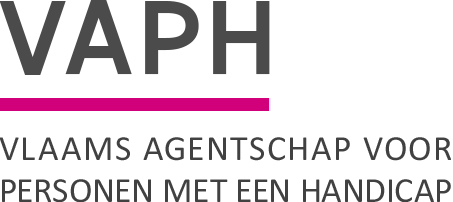 ZenithgebouwKoning Albert II-laan 37
1030 BRUSSELwww.vaph.beINFONOTAZenithgebouwKoning Albert II-laan 37
1030 BRUSSELwww.vaph.beAan: gemachtigde experten, multidisciplinaire teams (MDT)ZenithgebouwKoning Albert II-laan 37
1030 BRUSSELwww.vaph.be27/09/2022ZenithgebouwKoning Albert II-laan 37
1030 BRUSSELwww.vaph.beINF/22/43ContactpersoonKOCE-mailkoc@vaph.beTelefoon02 249 31 94Bijlagen{}Aangepaste refertelijst, refertelijst bis en hulpmiddelenfiches vanaf 1 oktober 2022Aangepaste refertelijst, refertelijst bis en hulpmiddelenfiches vanaf 1 oktober 2022Oude naamNieuwe naambluetooth-geluidsoverdrachtsysteemmerkgebonden streamersFM apparatuur (zender, ontvanger eenzijdige aanpassing en ontvanger tweezijdige aanpassing)solo-apparatuur (zender en ontvanger)geluidsoverdrachtsysteem voor radio en tv (via IR of andere technologie)luisterhulpmiddel voor tv/radio zonder hoortoestelsmartphone als zender voor bluetooth-geluidsoverdrachtsysteemsmartphone gebruikt als luisterhulpmiddel Oude naamNieuwe naamCirculatieomgeving (o.a. gang…) Aanpassen circulatieomgeving (o.a. gang…) Garage Aanpassen garage Leefruimte (keuken en living)Aanpassen leefruimte (keuken en living)Toegang tot de woning Aanpassen toegang tot de woning ToiletruimteAanpassen toiletruimteOude naamNieuwe naamBijbouwen badkamerBijbouwen badkamer / bijbouwen noodzakelijke ruimte i.f.v. inrichten badkamer op het gelijkvloersBijbouwen slaapkamerBijbouwen slaapkamer / bijbouwen noodzakelijke ruimte i.f.v. inrichten slaapkamer op het gelijkvloersBijbouwen badkamer en slaapkamer op het gelijkvloersBijbouwen badkamer en slaapkamer / bijbouwen noodzakelijke ruimte i.f.v. inrichten badkamer en slaapkamer op het gelijkvloers